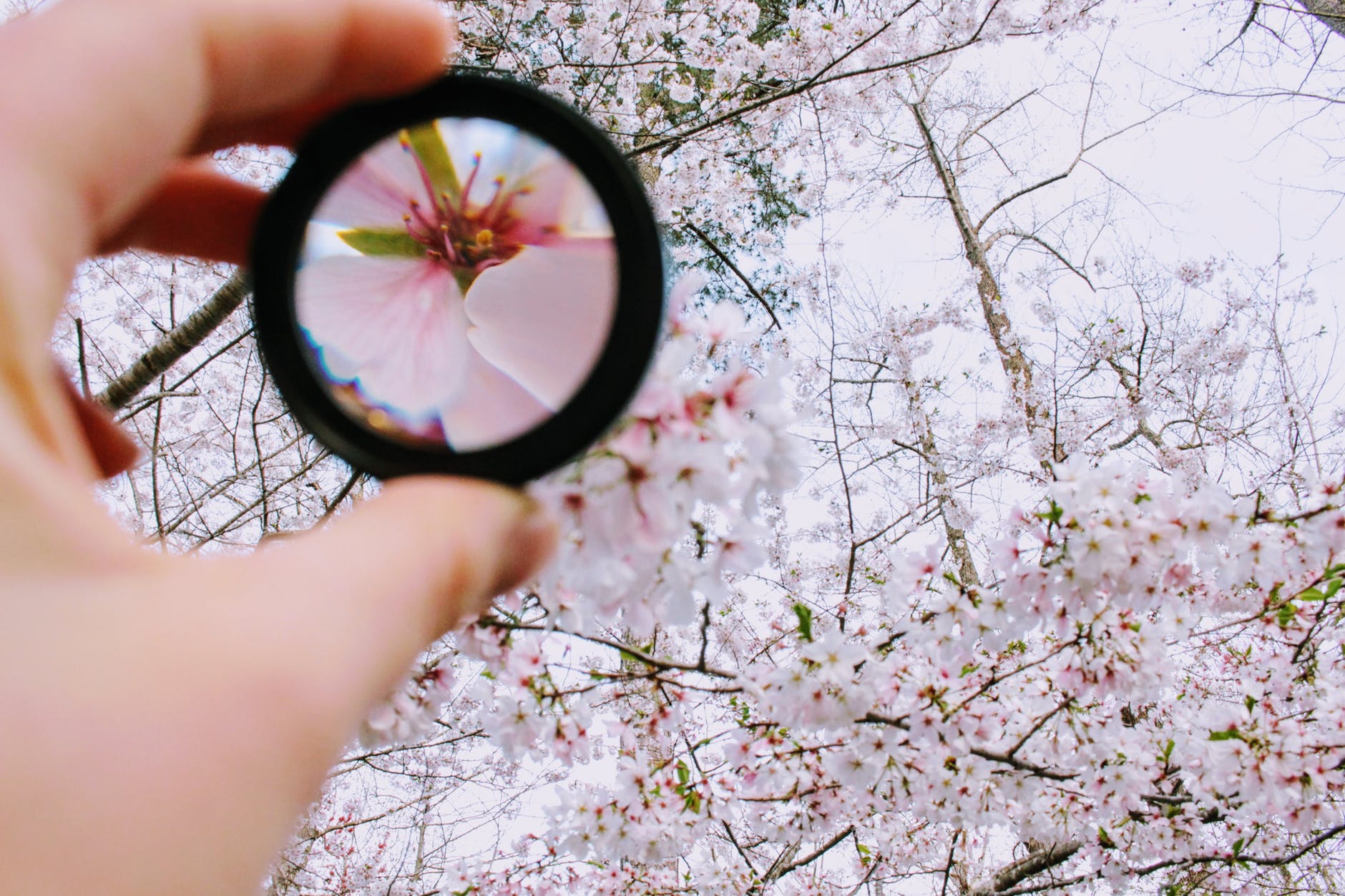  .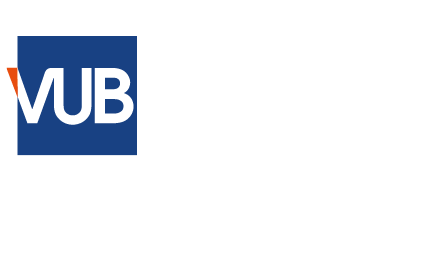 Beste Student, Voor het opleidingsonderdeel School In Partnerschap ontwikkel je een scenario (inclusief actieplan) voor het schoolbreed implementeren van een kwaliteitsverbetering. Dit mini-onderzoekskompas is jouw rode draad om te komen tot een omschrijving van een scenario en het uitwerken van een kleinschalig actieplan dat uitvoerbaar is in de praktijk. Dit kompas wijst je de weg doorheen de verschillende stappen. Dit mini-onderzoekskompas zorgt voor een diepgaande casusbeschrijving, maar dient tegelijk als verantwoordingskader waarin duidelijk wordt waarom jij als schoolontwikkelaar bepaalde beslissingen en keuzes zou nemen in een school of het bredere onderwijsveld. Vanuit jouw rol als onderzoekende leraar verwerk je theoretische kaders in jouw aanpak. In de laatste stap krijg je de kans om een kritische reflectie te delen en weeg je de voor- en nadelen af van jouw voorgesteld actieplan. Opgelet het mini-onderzoekskompas is geen lineair document. Het kan zijn dat je soms terug moet naar bepaalde stappen. Bij het vormen van een scenario (stap 3) kan het zijn dat je jouw doelstellingen moet verhelderen of aanpassen (stap 1). Durf jouw stappen doorheen het gehele proces te versterken en verdiepen. Dit mini-onderzoekskompas bestaat voornamelijk uit desk-research. Toch is het nodig om jouw probleemstelling te laten ontstaan vanuit de praktijk en gedragen wordt door het betrokken schoolteam. Indien je de beginsituatie kan koppelen aan jouw stageplaats (werkplekleertaak) is het aangeraden om op jouw werkplek eventueel extra data te verzamelen, de expertise op de school in te zetten. Tenslotte is het belangrijk jouw onderzoekskompas af te toetsen met een of meerdere stakeholders op de school (bv. binnen een vakgroep, collega, mentor, directeur, pedagogisch begeleider, onderwijsleerbegeleider,...). Besteed aandacht aan de wijze waarop je communiceert met externen over jouw actieplan. Zorg ervoor dat je kompas op deze wijze wordt opgebouwd dat het eventueel kan gedeeld worden met de school. Ga op een vertrouwelijke manier aan de slag met gegevens en wees waarderend naar de betrokken school. Kader dit binnen het doel van dit opleidingsonderdeel.Naast het betrekken van een externe partner is het nuttig om jouw plan voor te leggen bij jouw peers en onderwijsleerbegeleiders. Bouw structureel momenten in waarop je feedback vraagt. Het kompas is eveneens een instrument waar je kan aan werken tijdens werkcolleges. Het kompas is opgebouwd uit 7 cruciale stappen. Doorheen het ontwikkelen van jouw plan is de evaluatiewijzer het geschikte instrument om jouw mini-onderzoekskompas zelf te evalueren. Neem de criteria erbij om te voldoen aan de verwachtingen. * gelieve duidelijk te vermelden indien je dit mini-onderzoekskompas in groep maakt. Vermeld duidelijk alle namen van de groepsleden. Zorg dat ieder groepslid het document uploadt.Het juist inschatten van de beginsituatie van de school vormt een essentieel vertrekpunt voor het ontwikkelen van een goed actieplan. Je dient in deze fase na te gaan waar de focus moet gelegd worden. Hierbij tracht je beroep te doen op reeds aanwezige resultaten uit diverse bronnen (doorlichtingsverslagen, peilingsproeven, schoolwerkplannen, schoolreglement, …) en tracht je waarneembare feiten in de praktijk in kaart te brengen.  Om een effectieve en duurzame oplossing te bieden op het einde van het scenario is het belangrijk om in deze stap te durven dromen en de ideale uitkomst te schetsen. Je doet dit volgens de kaders die aangeboden worden in dit opleidingsonderdeel. Formuleer doelen voor jezelf: definieer waar je wil staan, wat je wil bereiken en waar je naartoe wil. Probeer de "realiteit" of "de echte beginsituatie" van de school in kaart te brengen op basis van data die je ter beschikking hebt.  Zorg ervoor dat jullie onderzoeksvraag ook een echte nood vormt voor jouw context en de betrokkenen die hiermee te maken krijgen (leraren, leerlingen, ouders,...). Welke data zijn reeds beschikbaar? Welke acties (raadpleeg doorlichtingsverslag, schoolreglement, schoolvisie,…) werden reeds ondernomen? Voor wie is dit probleem? Is dit effectief een probleem?   Is er gedragenheid om het probleem aan te pakken? Waarom is dit een probleemstelling?...Breng zo volledig mogelijk de huidige situatie in kaart. Tracht rekening te houden met de verschillende perspectieven. Wat is de beginsituatie? Zorg voor een concrete beschrijving van de beginsituatie op school (vb. missie en visie, schoolkenmerken, leerlingenkenmerken,...). Geef de lezer inzicht in de concrete context en interactie tussen de verschillende betrokken actoren van de school (vb. samenwerking op school, professionaliseringsbeleid, leiderschap,…). Baseer je hiervoor op objectieve data uit geraadpleegde bronnen, observaties en/of informele gesprekken met betrokkenen binnen de school (leraar, leerling, pedagogisch begeleider,…).Wat is het probleem of de kans waar je wil aan werken? (De redenen waarom je deze situatie op mesoniveau wil aanpakken)Voor wie doe je dit? (Wie haalt er voordeel uit de acties? Voor wie is dit (niet) belangrijk?)Waarom is dit belangrijk? Wat willen jullie bereiken? Formuleer een helder en strategische doel (SMART geformuleerd). Definieer waar jullie naartoe willen gaan en wat jullie willen bereiken. Formuleer je doel vanuit de verschillende theoretische kaders die werden aangeboden (kwaliteitszorg, beleidsvoerend vermogen, schoolontwikkeling).Checklist Je geeft een concrete beschrijving van de beginsituatie van de school. Je geeft aan waarom het relevant is om deze situatie op meso-niveau aan te pakken.Je formuleert een heldere probleemstelling. Je bespreekt de beginsituatie en probleemstelling vanuit verschillende perspectieven.Je formuleert doelen op mesoniveau en dit vanuit de aangeboden theoretische kaders (kwaliteitszorg, beleidsvoerend vermogen en schoolontwikkeling).Tijdens deze fase van het proces maak je een clustering van de verschillende sterktes, zwaktes, kansen en bedreigingen in deze context. Deze SWOT-analyse geeft je de mogelijkheid om de huidige situatie binnen jouw school in kaart te brengen en bewust te worden van de kansen en groeimogelijkheden. Het geeft je ook de kans om je interne en externe krachtbronnen (inclusief samenwerking met bredere maatschappelijke actoren) in kaart te brengen. Door meer inzicht te krijgen in de huidige situatie kan je specifiek voor jouw school concrete doelen formuleren op korte en lange termijn. Aandachtspunten: Maak duidelijk onderscheid en geef evenveel aandacht aan je interne als je externe krachtbronnen of partners. Onderbouw je analyse op basis van beschikbare bronnen. Maak een onderscheid tussen bedreigingen en kansen die je kan beïnvloeden en de onderdelen die onveranderbaar zijn.Zorg dat je SWOT analyse aansluit bij de probleemstelling die je gedetecteerd hebt in stap 1 (beginsituatie analyse) Vb:2.1 Sterktes en werkpunten (maak een analyse, weeg tegenover elkaar af, beschrijf de samenhang en bespreek de gevolgen)2.2. Kansen en bedreigingen (maak een analyse, weeg tegenover elkaar af, beschrijf de samenhang en bespreek de gevolgen)2.9. Checklist:Je SWOT analyse is gebaseerd op de probleemstelling in stap 1.Je clustert de verschillende sterktes, zwaktes, kansen en bedreigingen en licht deze toe binnen de voorgestelde context.Je analyseert de context binnen de verschillende dimensies.Je baseert je analyse op beschikbare data en aangeboden theoretische kaders (kwaliteitszorg, beleidsvoerend vermogen en schoolontwikkeling).Je weegt de verschillende dimensies tegenover elkaar af.Je bespreekt de samenhang en interactie.Je bekijkt de context vanuit verschillende perspectieven.Tijdens deze fase ontwikkel je een ideaal scenario dat een antwoord kan bieden op jouw geformuleerde probleemstelling. Jouw scenario speelt in op het bereiken van jouw doelen. Je zorgt hierbij voor een theoretische verantwoording van de gemaakte keuzes. Vanuit de theorie ga je een mogelijkheid formuleren om de probleemstelling aan te pakken. Vervolgens is het belangrijk om deze af te wegen tegenover de contextanalyse die in je de vorige stap hebt uitgevoerd. Het kan zijn dat je jouw eerder geformuleerde doelstellingen moet herzien of verhelderen.Het verschil tussen een strategisch en operationeel doel. Een strategische doel is jouw strategie om je uitdaging/probleem te verwezenlijken.  Het legt de focus op het einddoel, veel minder op de specifieke wijze waarop je iets uitvoert. Het zegt op een algemeen niveau hoe je de probleemstelling kan aanpakken. Een strategisch doel wordt best vanuit de toekomst geformuleerd alsof deze gerealiseerd is. Het ontstaat uit een goede contextanalyse (SWOT). Een strategisch doel verwezenlijk je niet zomaar door één actie maar er is nood aan een hele beleidskeuze en verschillende acties vaak op verschillende niveaus. Een operationeel doel zorgt ervoor dat het strategisch doel gerealiseerd wordt in de praktijk. De operationele doelstellingen worden een soort van stappenplan op weg naar het verwezenlijken van de strategische doelstelling. Aandachtspunten bij het vormen van een scenario.Formuleer een hypothese die gebaseerd zijn op aangeboden theoretische kaders (kwaliteitszorg, beleidsvoerend vermogen en schoolontwikkeling). Aarzel niet om bijkomende relevante kaders te integreren. Situeer je scenario binnen volgende invalshoeken kwaliteitszorg, beleidsvoerend vermogen en schoolontwikkelingBeschrijf verschillende perspectieven van betrokken actoren Denk aan korte en lange termijn initiatieven Denk aan de horizontale en verticale samenhangBespreek het niveau waarop dit scenario moet worden uitgevoerd Beschrijf de beschermende en risicofactoren bij het scenarioBeargumenteer jouw keuzes. Scenario 3.1 Strategisch doel: 3.2 Hypothese (Wat verwacht jij dat de uitkomst is op basis van de theoretische kaders?): 3.3 Scenariovorming: beschrijf de aanpak die jij naar voorschuift om deze doelstelling te realiseren 3.4 Welke theoretische kaders werden geïntegreerd in deze aanpak? 3.5 Welke actoren zijn betrokken bij deze aanpak? Welke verantwoordelijkheden dragen deze partners? 3.6 Weeg de voor- en nadelen tegenover elkaar af. Formuleer de beschermende en risicofactoren. (Beschermende factoren: Welke interne en externe krachtbronnen kunnen er voor zorgen dat er met bedreigingen kan worden omgegaan? Risicofactoren: Welke risico’s houden de bedreigingen op korte en lange termijn in. Welke factoren vergroten eventueel de kans op een negatieve uitkomst?)3.7 Beoordeel jouw hypothese binnen jouw schoolcontext. Checklist:Je formuleert minstens één strategische doelstelling en hypothese. Je formuleert verschillende scenario’s en integreert de aangeboden theoretische kaders (kwaliteitszorg, beleidsvoerend vermogen en schoolontwikkeling).Je verwijst naar de geraadpleegde bronnen.Je beargumenteert jouw keuzes. Je weegt de voor- en nadelen af. Je formuleert beschermende en risicofactoren. Vorige stappen brachten je tot heel wat nieuwe inzichten. Na deze diepgaande analyse kan je aan de slag gaan met het plannen van jouw acties in de praktijk. Een actieplan is een gedetailleerd plan met specifiek geformuleerde acties die noodzakelijk zijn om jouw doel te bereiken. In vorige stap werkte je een scenario uit en bracht je in kaart hoe dit in jouw context realiseerbaar en wenselijk is.In jouw actieplan beschrijf je een reeks van stappen die moeten uitgevoerd worden om jouw strategie en scenario te doen slagen. Daarnaast is het belangrijk om jouw acties te operationaliseren. Dit wil zeggen dat je vastlegt welke middelen er nodig zijn om jouw doelen te behalen en hoe en wanneer deze moeten worden opgenomen. Een actieplan zorgt dat jouw visie, scenario en doelen concreet worden. Dit heeft als voordeel dat alle betrokken partijen die werken aan deze strategie op de hoogte zijn van de vooruitgang en de tussentijdse doelen. Je kan een actieplan ook vergelijken met een heel gestructureerde ‘to-do lijst’. In een sterk actieplan worden doelen opgenomen die worden gerangschikt op korte, middellange en lange termijn. Daarnaast is het belangrijk om taken te verdelen binnen het schoolteam of door te verwijzen naar andere betrokken partners. Door een actieplan op te stellen denk je na over de prioriteiten op een school.Aandachtspunten: Stel een gedetailleerd actieplan op dat in de realiteit uitvoerbaar is. Stel een plan op dat rekening houdt met de verschillende dimensies (fase, operationeel doel, strategisch doel, inhoud, timing, doelgroep, frequentie, periode, communicatie, verantwoordelijk, bronnen, materiaal, deadlines, invalshoek)Vertaal je strategisch doel naar operationele doelen (verwijs naar het bovenliggende strategische doel)Formuleer een plan van aanpak dat in lijn ligt met de context en jouw scenariovorming Beschrijf zowel eenmalige als structurele acties Maak een onderscheid tussen korte, middellange en langere termijn ACTIEPLAN:Checklist:Je formuleert een actieplan dat uitvoerbaar is in de gegeven context en je houdt rekening met de beginsituatie. Je formuleert een actieplan dat haalbaar is in de praktijk. Je formuleert operationele doelen die leiden tot het realiseren van het strategisch doel Je formuleert acties die  minstens gebaseerd zijn op de aangeboden theoretische kaders (kwaliteitszorg, beleidsvoerend vermogen en schoolontwikkeling).Je formuleert acties die kunnen worden geëvalueerd en opgevolgd. Integreer in deze stap de feedback die je verzameld hebt binnen de school, van je peers en/of je onderwijsbegeleiders. Je trekt conclusies en voorspelt mogelijke successen en hindernissen.Een actieplan schrijf je niet alleen. Je werkt als leraar in een team en overlegt op een nauwe manier met je collega’s. Dit kompas is hoofdzakelijk een desk-research opdracht. Toch willen we benadrukken dat het belangrijk is om jouw plan af te toetsen bij de betrokken school, peers en je onderwijsleerbegeleider. Integreer verschillende perspectieven om jouw actieplan te versterken. Durf jouw plan bij te sturen. Aandachtspunten: Ga op een waarderende wijze in gesprek Integreer de feedback van verschillende perspectieven (betrokken school, peers, onderwijsbegeleider,…)Weeg de voor- en nadelen af van deze nieuwe inbrengConcludeer op welke wijze deze inbreng invloed heeft op jouw voorgesteld plan. FEEDBACK UIT HET WERKVELD5.1 Bij wie toetste je jouw mini-onderzoekskompas af? (wie, welke functie, context).5.2 Cluster de feedback vanuit de verschillende perspectieven: 5.3 Voorspel hindernissen en successen die na de integratie van de feedback zichtbaar worden. Beargumenteer dit aan de hand van de theoretische kaders en de feedback die je kreeg van stakeholders in het werkveld. 5.4 Formuleer een voorstel tot aanpassing: 5.5 Concludeer: Hoe bieden we een oplossing voor het probleem / de kans zoals beschreven in stap 1? Waar wordt er minder aandacht aan besteed? Waar gaat er veel aandacht naartoe?Indien je dit plan (deels) toegepast hebt in de praktijk. 5.6 Beschrijf welke acties liepen zoals verwacht of net niet het gewenste effect hadden.  5.7 Verklaar dit aan de hand van theoretische kaders. Checklist: Je integreert de feedback van anderen (betrokkenen op school, peers, leerbegeleider,…) in jouw kompasJe formuleert een voorstel tot aanpassing Je beoordeelt of jouw actieplan een antwoord biedt op de probleemstelling Je formuleert de hindernissen en successen in je actieplan Je rapporteert over de gewenste en ongewenste effecten van jouw actieplan (enkel van toepassing indien geïntegreerd in de praktijk). Durf je mini-onderzoekskompas kritisch te benaderen. Weeg de voor- en nadelen af van jouw voorstel. Reflecteer over de positie van dit voorstel binnen het brede schoolbeleid en de schoolvisie. Plaats dit plan tegenover jouw eigen onderwijsvisie. 6.1 Hoe positioneer je dit plan binnen de brede schoolvisie van deze school. 6.2 Hoe plaats je dit actieplan binnen jouw eigen onderwijsopvatting? 6.3 Bespreek de hindernissen die je tegenkwam tijdens het uitwerken van dit mini-onderzoekskompas. 6.4 Bespreek de successen en nieuwe inzichten die je opdeed bij het uitwerken van dit mini-onderzoekskompas?Checklist: Je plaatst dit plan binnen de missie en visie van jouw school. Je plaatst dit plan binnen jouw onderwijsvisie. Je bespreekt jouw hindernissen en successen tijdens dit proces. Strategische doel:OPERATIONEEL DOEL 1OPERATIONEEL DOEL 1Scenario: aanpak, inhoud, activiteit, aanbod, methodiek, Doelgroep: Timing: tijdstip, fase (korte, lange termijn), periode…Communicatie: wie op de hoogte brengen? Hoe? Welke kanalen? Actief naar buiten of niet? Verantwoordelijk: wie moet dit opnemen? Materiaal: welke instrumenten en tools hebben we nodig of moeten ontworpen worden?Invalshoek: Duid aan. Kwaliteitszorg                                               Beleidsvoerend vermogen                            Schoolontwikkeling Theoretische verantwoording: bronnenEvaluatie: Hoe wordt er geëvalueerd dat de doelstelling behaald werd?OPERATIONEEL DOEL2OPERATIONEEL DOEL2Scenario: aanpak, inhoud, activiteit, aanbod, methodiek, Doelgroep: Timing: tijdstip, fase (korte, lange termijn), periode…Communicatie: wie op de hoogte brengen? Hoe? Welke kanalen? Actief naar buiten of niet? Verantwoordelijk: wie moet dit opnemen? Materiaal: welke instrumenten en tools hebben we nodig of moeten ontworpen worden?Invalshoek: Duid aan. Kwaliteitszorg                                               Beleidsvoerend vermogen                            Schoolontwikkeling Theoretische verantwoording: bronnenEvaluatie: Hoe wordt er geëvalueerd dat de doelstelling behaald werd?OPERATIONEEL DOEL 3OPERATIONEEL DOEL 3Scenario: aanpak, inhoud, activiteit, aanbod, methodiek, Doelgroep: Timing: tijdstip, fase (korte, lange termijn), periode…Communicatie: wie op de hoogte brengen? Hoe? Welke kanalen? Actief naar buiten of niet? Verantwoordelijk: wie moet dit opnemen? Materiaal: welke instrumenten en tools hebben we nodig of moeten ontworpen worden?Invalshoek: Duid aan. Kwaliteitszorg                                               Beleidsvoerend vermogen                            Schoolontwikkeling Theoretische verantwoording: bronnenEvaluatie: Hoe wordt er geëvalueerd dat de doelstelling behaald werd?OPERATIONEEL DOEL 4OPERATIONEEL DOEL 4Scenario: aanpak, inhoud, activiteit, aanbod, methodiek, Doelgroep: Timing: tijdstip, fase (korte, lange termijn), periode…Communicatie: wie op de hoogte brengen? Hoe? Welke kanalen? Actief naar buiten of niet? Verantwoordelijk: wie moet dit opnemen? Materiaal: welke instrumenten en tools hebben we nodig of moeten ontworpen worden?Invalshoek: Duid aan. Kwaliteitszorg                                               Beleidsvoerend vermogen                            Schoolontwikkeling Theoretische verantwoording: bronnenEvaluatie: Hoe wordt er geëvalueerd dat de doelstelling behaald werd?